SOLICITUD PARA REALIZAR UNA ACTIVIDAD DE INVESTIGACIÓN EN EL ESPACIO NATURAL DE DOÑANA- ICTS RBD (Nº ………………)DOCUMENTACIÓN A PRESENTAR Este formulario completo (sin alterar su contenido)Aprobación del proyecto por parte de la entidad financiadora o enlace a resoluciónPropuesta de investigación. Se puede adjuntar la propuesta original presentada a la convocatoria o redactar una propuesta “ad hoc” (Contenidos: 1. Introducción y justificación (estado del arte, contribución científica, resultados esperados) 2. Objetivos concretos 3. Posibles aportes del proyecto a la conservación 4. Material y métodos 5. Área de estudio 6. Impacto previsible de la investigación sobre el medio 7. Duración 8. Participantes 9. Presupuesto y medios de financiación 10. Referencias bibliográficas (2-3 páginas)Enviar a coordinacion@ebd.csic.es con al menos 2 meses de antelación. Si la documentación es presentada por otro miembro del equipo, el investigador principal debe estar en copiaTítulo del Proyecto: Investigador principal: CODIGO ORCID (o similar):Centro de trabajo y Dirección:Tel.:			Email:Si desea destacar otros participantes relevantes para el desarrollo del proyecto, pero que no requieren acceso al END, pueden hacerlo en la Propuesta de InvestigaciónSi necesita apoyo para la recogida datos (muestras, observaciones, acompañamiento…) del Equipo de Seguimiento de Procesos Naturales de la Estación Biológica de Doñana completa este formulario. Nombre y móvil del responsable del trabajo de campo: Indicar matrícula, marca, tipo y color de los vehículos a utilizar:RESUMEN DE LA PROPUESTA:DURACIÓN TOTAL DEL PROYECTO (día/mes/año - día/mes/año):DURACIÓN DEL TRABAJO DE CAMPO EN DOÑANA (si es diferente):ENTE FINANCIADOR Y Convocatoria (link a la resolución):Importe total del proyecto:Estima del Importe correspondiente al Espacio Natural de Doñana (si es diferente del total):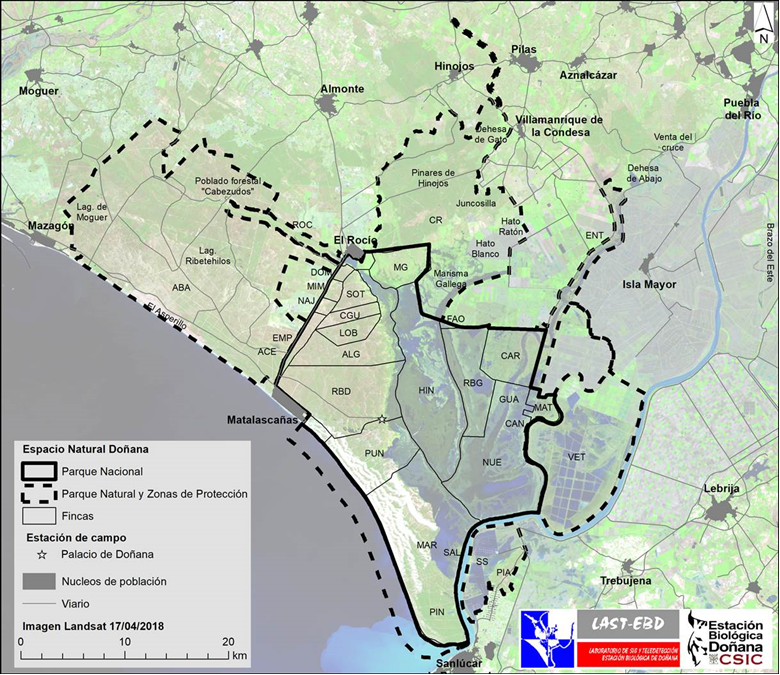 Propuesta de calendario trabajo de campo para un año tipo:1) La posibilidad de contar con alojamiento en algunas de las estaciones de campo dependerá de la disponibilidad en cada momento.TOMA DE MUESTRAS, CAPTURA EJEMPLARES Y/O COLOCACIÓN DE ALGUNA SEÑALIZACIÓN O APARATO (Especifique en las tablas).En caso de aprobación del proyecto, desde la Oficina de Coordinación se solicitará la correspondiente autorización de tránsito por el Espacio Natural Doñana  y, cuando sea necesario, una autorización a la Dirección General de Gestión del Medio Natural de la Consejería para capturas y toma de muestras de flora y fauna catalogada. El investigador principal del proyecto debe presentar la autorización para experimentación animal en caso de que sea necesario (https://www.juntadeandalucia.es/servicios/procedimientos/detalle/12572.html).El investigador principal del proyecto se compromete a comunicar la ubicación exacta (Preferiblemente en coordenadas geográficas  (latitud y longitud) en WGS84 en grados, o en su caso, coordenadas UTM especificando el Datum y el Huso) de las señalizaciones, aparatos, zonas de muestreo etc., a la Oficina de Coordinación (con el fin de evitar interacciones entre proyectos y actividades de gestión en el Espacio Natural) y, en su caso, retirar éstos una vez terminado el proyecto dejando el lugar como estaba.Anualmente se solicitará un informe de resultados para incluirlo en la memoria de "Resultados de la Investigación en el Espacio Natural de Doñana". Además, una vez finalizado el proyecto, se ruega nos envíen las publicaciones generadas (informe final, publicaciones, congresos...) relacionadas con esta investigación a coordinacion@ebd.csic.es. Al final del proyecto la persona responsable debe presentar un informe con un resumen divulgativo de los principales resultados, conclusiones obtenidas y sugerencias o recomendaciones derivadas de ellas para una mejor conservación y gestión del espacio protegido (su posible difusión se realizará de acuerdo con la entidad investigadora).Cuando se produzcan resultados del proyecto (publicaciones, informes, comunicaciones...) deberán citar el apoyo recibido de la ICTS-RBD (Instalación Científico Técnica Singular de la Reserva Biológica de Doñana). Gracias por su colaboración.CONTACTO:Oficina de Coordinación de la Investigación Estación Biológica de Doñana c/ Américo Vespucio, 26 41092 SevillaTeléfono: 954232340/954466700 (directo 955149294/95), e-mail:coordinacion@ebd.csic.es Participantes PrincipalesParticipantes PrincipalesParticipantes PrincipalesParticipantes PrincipalesParticipantes PrincipalesApellido(s), NombreDNI/PasaporteSexo M/HCentroTipo vinculación/función dentro del proyectoInvestigador principalOtros participantes (acompañantes de un participante principal)Otros participantes (acompañantes de un participante principal)Otros participantes (acompañantes de un participante principal)Otros participantes (acompañantes de un participante principal)Otros participantes (acompañantes de un participante principal)Apellido(s), NombreDNI/PasaporteSexo M/HCentroTipo vinculación/función dentro del proyectoDELIMITACIÓN GEOGRÁFICA DEL ÁREA DE ESTUDIO (Describa en formato de texto y además señale en el plano):Mes:efmamjjasondNº días de campoNº máximo de personas/díaNº máximo de vehículos/díaPernocta en estación de campo (si/no)1)CAPTURA Y MANIPULACIÓN DE EJEMPLARES DE FLORA Y FAUNA PROGRAMADACAPTURA Y MANIPULACIÓN DE EJEMPLARES DE FLORA Y FAUNA PROGRAMADACAPTURA Y MANIPULACIÓN DE EJEMPLARES DE FLORA Y FAUNA PROGRAMADACAPTURA Y MANIPULACIÓN DE EJEMPLARES DE FLORA Y FAUNA PROGRAMADACAPTURA Y MANIPULACIÓN DE EJEMPLARES DE FLORA Y FAUNA PROGRAMADAEspecieTotal capturas (todo el proyecto)Capturas/añoLugarPeriodicidadTOMA DE MUESTRASTOMA DE MUESTRASTOMA DE MUESTRASTOMA DE MUESTRASTOMA DE MUESTRASTipo de muestrasTotal muestras (todo el proyecto)Muestras/añoLugarPeriodicidadUSO DE EQUIPAMIENTO VOLUMINISO, COLOCACIÓN DE ARTILUGIOS, MARCAS Y OTROS (ej.: maquinaria, drones, vallados...)USO DE EQUIPAMIENTO VOLUMINISO, COLOCACIÓN DE ARTILUGIOS, MARCAS Y OTROS (ej.: maquinaria, drones, vallados...)USO DE EQUIPAMIENTO VOLUMINISO, COLOCACIÓN DE ARTILUGIOS, MARCAS Y OTROS (ej.: maquinaria, drones, vallados...)USO DE EQUIPAMIENTO VOLUMINISO, COLOCACIÓN DE ARTILUGIOS, MARCAS Y OTROS (ej.: maquinaria, drones, vallados...)USO DE EQUIPAMIENTO VOLUMINISO, COLOCACIÓN DE ARTILUGIOS, MARCAS Y OTROS (ej.: maquinaria, drones, vallados...)NombreTotal unidades (todo el proyecto)Unidades/añoLugarPeriodo de permanencia (mes/año - mes/año) o periodo de usoDescribe brevemente procedimiento de capturas, toma de muestras y/o trabajo de campo: